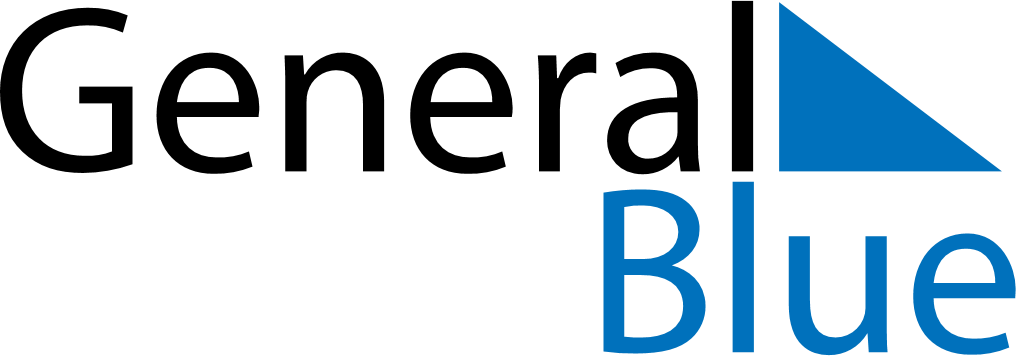 June 2020June 2020June 2020June 2020June 2020June 2020BermudaBermudaBermudaBermudaBermudaBermudaMondayTuesdayWednesdayThursdayFridaySaturdaySunday123456789101112131415161718192021National Heroes Day222324252627282930NOTES